Medical DirectorAccessing Advance Care Planning Information 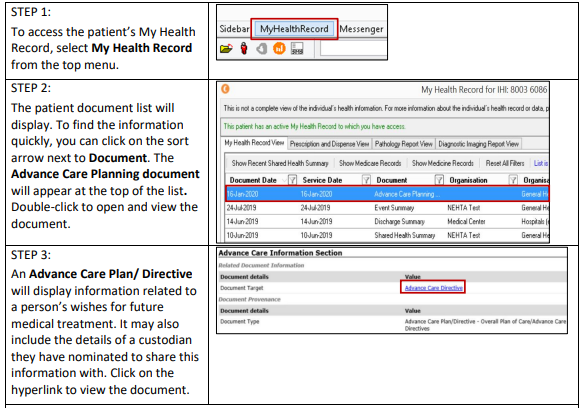 